ERRATA SHEET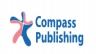 This sheet incorporates corrections to the Hang Out! 5 Workbookand should be inserted therein before use.PageActivityReadsShould readDesign edit2WelcomeActivity B Item 4Mateo likes playing basketball.Mateo likes playing the guitar.26(3) Thinking About the PastVocabulary AItem 6Not aligned.Aligned29(3) Thinking About the PastReading & Writing AItem 7to deliver. He had to ⑦                . It helped himto deliver. He had to ⑦                . It helped him